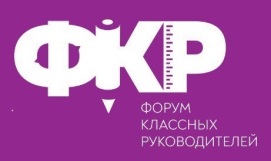 Книга  Памятимоей Родины 1941-1945 гг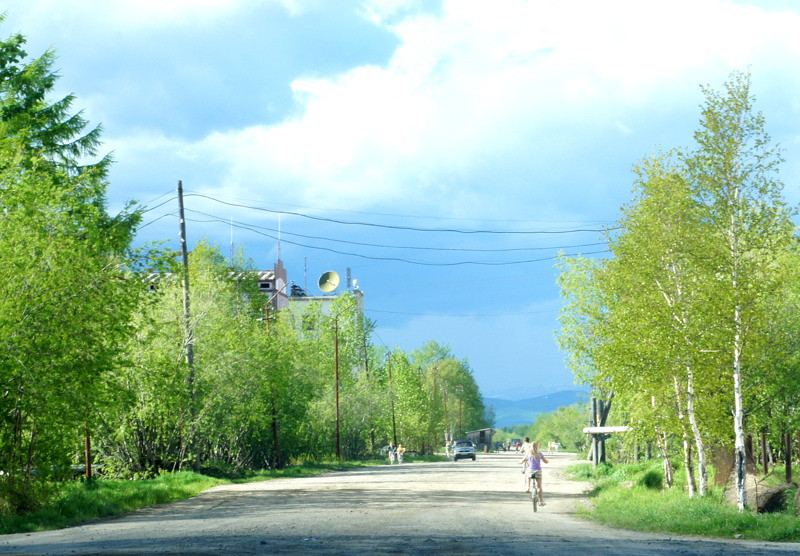 Моя малая Родина- село Талон Ольского района Магаданской области: сохраним историю вместеучащиеся МКОУ «ООШ с. Талон» 5-9 классыклассный руководитель Белякова Татьяна Юрьевна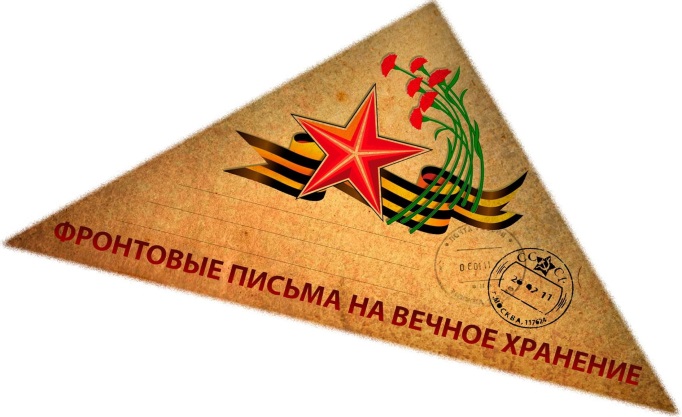 